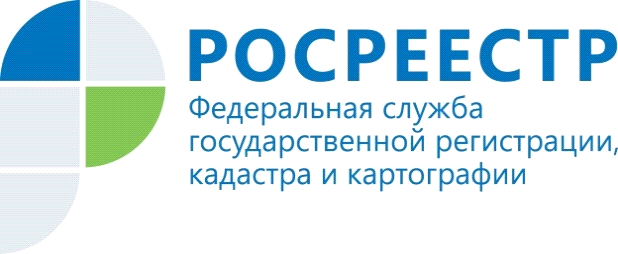 Горячая линия по «гаражной амнистии»Последняя декада августа текущего года в Управлении Росреестра по Красноярскому краю объявлена «Днями гаражной амнистии».В рамках этого события 30 августа 2021г. с 10.00 до 11.00  специалисты Управления Росреестра по Красноярскому краю проведут «горячую телефонную линию» и ответят на вопросы граждан по «гаражной амнистии».С 1 сентября в Красноярском крае начнет действовать «гаражная амнистия». Новый закон позволит гражданам в упрощенном порядке оформить в собственность гаражи, а также землю под ними.Каких гаражей коснется амнистия?Какие документы необходимы для кадастрового учета и регистрации прав на гараж и земельный участок в упрощенном порядке?С чего начать процедуру оформления? На эти и другие вопросы ответят специалисты Управления Росреестра по Красноярскому краю 30 августа 2021г. с 10.00 до 11.00.Телефоны горячей линии по «гаражной амнистии»:г.Красноярск:     (391) 226-55-13г. Ачинск            (39151) 7-21-63пгт.Березовка     (39175) 2-11-95п.Емельяново     (39113) 2-41-57г.Заозерный        (39165) 2-16-35г.Канск                (39161) 2-16-18п.Курагино         (39136) 2-44-27г.Лесосибирск    (39145) 6-06-31г.Минусинск      (39132) 5-13-72г.Назарово          (39155) 5-12-70г.Норильск         (3919)34-34-11г.Шарыпово        (39153) 2-29-41г.Дивногорск      (39144) 3-77-48г.Железногорск  (3919) 76-30-60г.Зеленогорск     (39169) 2-20-26Анонс подготовлен Управлением Росреестра по Красноярскому краюКонтакты для СМИ:тел.: (391)2-226-756е-mail: pressa@r24.rosreestr.ru«ВКонтакте» http://vk.com/to24.rosreestr«Instagram»:rosreestr_krsk24